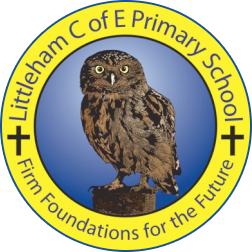 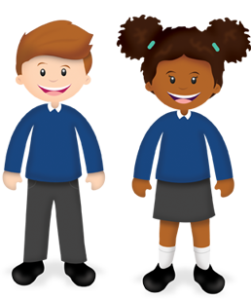 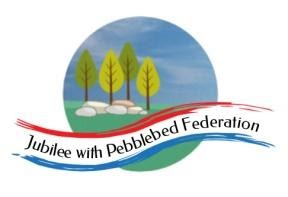 Year 6       Week beginning: May 17thPLEASE TAKE CARE WHEN VIEWING ANYTHING FROM YOUTUBE. CHECK YOUR FILTERS IF NECESSARY.Collective Worship – Service. How can we be of service to others.Reading – GetEpic, Login, Students and Educators, xpi9769. Free reading materialThis week’s learning behaviour is Planning; think ahead and plan out your learning first.DayActivitiesMondayReading – EPIC or own book English – Reading comprehension https://classroom.thenational.academy/units/holes-by-louis-sachar-3d8e Spellings – Practise any from the Y5/6 list https://cdn.oxfordowl.co.uk/2019/08/29/13/56/09/5a42eb6a-f57f-4dc4-a66e-bd4c5e27e4b7/SpellingWordList_Y5-6.pdf Maths – Angles. Recap on the different types of angle. Draw some and estimate the angle. https://classroom.thenational.academy/lessons/find-the-value-of-missing-angles-6cr3je Take-a-Break – relax to some quite music and maybe draw or think about how you are feeling today.Quick Maths – practise tables and related division. TT Rockstars.Science – Classification of animals. Learn the 5 main vertebrate groups and some invertebrate groups especially arthropods.DayActivitiesTuesdayReading – EPIC or own book P.E – Use Mr Glover’s fitness ideas: squats, push-ups, shuttle runs, burpees, sit-upsSpellings – start to learn spellingsEnglish – Find out about Shackleton’s journey to the South Pole. Look for significant events on the journey.Maths – Know different triangles based on angles. https://classroom.thenational.academy/lessons/compare-and-classify-triangles-6mu6at  Take-a-Break – Keep Hydrated.Collective Worship – Justice. Fairness for everyone. Think of times when things have not been fair for everyone.Quick Maths – Times tables and related division. Maybe link in fractions of amounts.R.E – The days before Jesus’s death: Palm Sunday, The Last Supper, Judas, Peter and Pilate washing his hands. French – Know some animals in French. https://classroom.thenational.academy/units/quest-ce-que-cest-dfa6 DayActivitiesWednesdayReading – EPIC or own book English – Modal verbs and modal adverbs https://classroom.thenational.academy/lessons/to-explore-modal-verbs-c9k34d Spellings – make word families of related words by meaning.Maths – Find unknown angles in triangles. https://classroom.thenational.academy/lessons/find-unknown-angles-in-triangles-6tgkcd  Take-a-Break – Think about writing to someone you know, a little card or a postcard maybe.Quick Maths – Times Tables and the related divisions. TT Rockstars.Swimming!! Do a bit more exercise.DayActivitiesThursdayReading – EPIC or own book English – Write some sentences using the different modal verbs you learned about yesterday using these words, I ……. go to town. Example: I would go to town but ……….  I might go to town…………..  etcSpellings – put words into good quality sentences to show their meaning. (See Monday for list)Maths – Find missing angles in quadrilaterals. https://classroom.thenational.academy/lessons/find-the-value-of-missing-angles-in-quadrilaterals-cdgk0r Take-a-Break – Keep connected with others through email, social media or write a letter!Computing – Scratch if you can. If not Hour of Code. https://hourofcode.com/uk Art – Draw a polar scene from the Arctic or Antarctic.DayActivitiesFridayReading – EPIC or own book English – Create a timeline for Shackleton’s journey to the South Pole. Decide on a couple of significant events that you can write about next week.Spellings – Have a quick test on your spellings.Maths – Recap on angles from the week. Visit all of the areas. How would you divide a circle into the following fractions using angles? 1/3s    1/5s    1/6s     1/8s  Take-a-Break – Eat well. Think about five portions of fruit and vegetables a day. How can you reduce additional sugar in your diet?Quick Maths – Keep working at knowing times tables and how divisions are related to them.PSHE – Learn the flags at the beach, what they mean and how to stay safe when visiting the beach. Know what is safe to do and what is unsafe.Get outside if you can – we will be on the field. Have a run around or dig the garden!